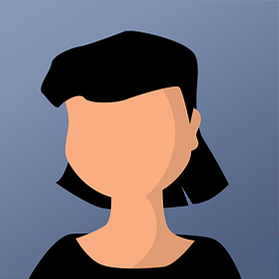 	BEWERBUNGSMAPPE	Vorname Name